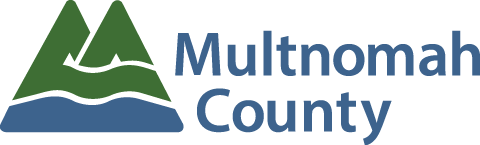 MULTNOMAH COUNTY CHARTER REVIEW COMMITTEEREGULAR MEETING – October 21, 20155:15 – 7:15 p.m.Multnomah Building, Boardroom501 SE Hawthorne Blvd.AGENDAFacilitators:	Deborah Kafoury, Multnomah County Chair		Marco Circosta, Chair’s Office		Jenny Madkour, County Attorney		Jacquie Weber, Deputy County Attorney5:15		Welcome and Introductions – Deborah Kafoury5:30		Remarks from County Chair Deborah Kafoury5:40		Video: Overview of Multnomah County Services5:55		Government & County Charter Structure – Jenny Madkour & Jacquie WeberOverview of Government StructureMultnomah County CharterOverview of Charter Review ProcessProcedural Issues of CommitteeWhat questions do you have about the Charter review process6:00		Feedback from Committee – Marco Circosta, Chair’s OfficeWhat do you hope to accomplish as a member of this committee?6:35		Selection of Committee Chair & Vice ChairJob descriptionNominationsVoting7:00		Schedule Future MeetingsNext meeting date, timeInformation the committee wants prior to the next meeting7:15		Adjourn Meeting